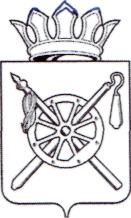 Российская Федерация Ростовская областьоктябрьский районМуниципальное образование «Мокрологское сельское поселение»Администрация Мокрологского сельского поселения постановлениеВ соответствии с решением Собрания депутатов Мокрологского сельского поселения № 136 от 25.08.2020 «О внесении изменений в решение Собрания депутатов Мокрологского сельского поселения № 122 от 19.12.2019 «О бюджете Мокрологского сельского поселения Октябрьского района на 2020 год и на плановый период 2021 и 2022 годов»,ПОСТАНОВЛЯЮ:1. Изложить  муниципальную программу Мокрологского сельского поселения Октябрьского района «Развитие транспортной системы» в новой редакции согласно приложению 1 к настоящему постановлению.2. Настоящее постановление вступает в силу с момента его официального обнародования и подлежит размещению на официальном сайте Администрации Мокрологского сельского поселения в информационно-коммуникационной сети Интернет.3. Контроль за исполнением постановления возложить на заместителя главы поселения по вопросам ЖКХ, строительству и благоустройству.         И.о. Главы АдминистрацииМокрологского сельского поселения                                          Н.П.ТулинаМУНИЦИПАЛЬНАЯ  ПРОГРАММАМокрологского сельского поселения Октябрьского района«Развитие транспортной системы»ПАСПОРТмуниципальной  программы Мокрологского сельского поселения Октябрьского района«Развитие транспортной системы»ПАСПОРТподпрограммы «Развитие транспортной инфраструктуры Мокрологского сельского поселения»ПАСПОРТподпрограммы «Повышение безопасности дорожного движения на территории Мокрологского сельского поселения»Приоритеты и целив сфере развития транспортного комплекса в Мокрологском сельском поселенииОсновные приоритеты в сфере развития транспортного комплекса в Мокрологском сельском поселении направлены на достижение следующих целей, определенных Стратегией социально-экономического развития Ростовской области на период до 2030 года и Стратегией развития транспортного комплекса Ростовской области до 2030 года, утвержденной постановлением Правительства Ростовской области от 13.10.2011 № 52:устранение существующих транспортных инфраструктурных ограничений развития экономики и социальной сферы поселения;создание современной, конкурентоспособной на рынке транспортных услуг региональной транспортно-логистической инфраструктуры;совершенствование системы управления транспортным комплексом поселения на базе информационных и логистических технологий, развития институциональной инфраструктуры, внедрения автоматизированной системы управления транспортными потоками;использование современных экономичных, энергоэффективных и экологичных транспортных технологий и транспортных средств;эффективная реализация транзитного потенциала Мокрологского сельского поселения;обеспечение доступности и качества предоставляемых транспортных услуг в соответствии с социальными стандартами;повышение комплексной безопасности и снижение экологической нагрузки функционирования и развития транспортной системы поселения;рост инвестиционной привлекательности транспортно-логистического комплекса Мокрологского сельского поселения.Сведения о показателях муниципальной программы, подпрограмм муниципальной программы и их значениях приведены в приложении № 1 к муниципальной программе.Перечень подпрограмм, основных мероприятий муниципальной программы приведен в приложении № 2 к муниципальной программе.Расходы бюджета Мокрологского сельского поселения на реализацию муниципальной программы приведены в приложении № 3 к муниципальной программе.Расходы на реализацию муниципальной программы приведены в приложении № 4 к муниципальной программе.Ведущий специалист по правовойи кадровой работе						                  С.М.ДонсковаППриложение № 1к муниципальной  программе Мокрологского сельского поселения Октябрьского района «Развитие транспортной системы»СВЕДЕНИЯо показателях муниципальной программы Мокрологского сельского поселения Октябрьского района «Развитие транспортной системы», подпрограмм муниципальной программы Мокрологского сельского поселения Октябрьского района «Развитие транспортной системы» и их значениях* Целевые показатели будут уточнены по мере выделения бюджетных ассигнований в соответствии с решением Собрания депутатов Мокрологского сельского поселения о бюджете на очередной финансовый год и плановый период.** Базовое значение (по состоянию на 31.12.2017 г.).Приложение № 2к муниципальной  программе Мокрологского сельского поселения Октябрьского района «Развитие транспортной системы»ПЕРЕЧЕНЬподпрограмм, основных мероприятий муниципальной программы Мокрологского сельского поселения Октябрьского района «Развитие транспортной системы»»Приложение № 3к муниципальной  программе Мокрологского сельского поселения Октябрьского района «Развитие транспортной системы»РАСХОДЫбюджета Мокрологского сельского поселения на реализацию муниципальнойпрограммы Мокрологского сельского поселения Октябрьского района «Развитие транспортной системы»Примечание.1. Список используемых сокращений:ГРБС – главный распорядитель бюджетных средств;РзПр – раздел и подраздел классификации расходов бюджетов;ЦСР – целевая статья расходов классификации расходов бюджетов;ВР – вид (группа, подгруппа, элемент) расходов классификации расходов бюджетов.2. Х – код бюджетной классификации расходов бюджетов отсутствует.Приложение № 4к муниципальной  программе Мокрологского сельского поселения Октябрьского района «Развитие транспортной системы»РАСХОДЫ на реализацию муниципальной программы Мокрологского сельского поселения Октябрьского района «Развитие транспортной системы»тыс. рублей29.10.2020                № 101                № 101    п. НовозарянскийО внесении изменений в постановление Администрации Мокрологского сельского поселения № 206 от 14.11.2018 «Об утверждении муниципальной программы Мокрологского сельского поселения Октябрьского района «Развитие транспортной системы»О внесении изменений в постановление Администрации Мокрологского сельского поселения № 206 от 14.11.2018 «Об утверждении муниципальной программы Мокрологского сельского поселения Октябрьского района «Развитие транспортной системы»                        Приложение к постановлениюАдминистрацииМокрологского сельского поселенияот 29.10.2020 № 101Наименование муниципальной программы Муниципальная программа Мокрологского сельского поселения Октябрьского района «Развитие транспортной системы» (далее  – муниципальная программа)Ответственный исполнительмуниципальной программы Заместитель главы поселения по вопросам ЖКХ, строительству и благоустройствуСоисполнители муниципальной программы отсутствуютУчастники муниципальной программыАдминистрация Мокрологского сельского поселенияПодпрограммы муниципальной программы «Развитие транспортной инфраструктуры Мокрологского сельского поселения»;«Повышение безопасности дорожного движения на территории Мокрологского сельского поселения»Программно-целевые инструментымуниципальной программы отсутствуют Цели муниципальной программы создание условий для устойчивого функционирования транспортной системы и повышение уровня безопасности дорожного движения в Мокрологском сельском поселенииЗадачи муниципальной программы обеспечение функционирования и развития сети автомобильных дорог общего пользования в Мокрологском сельском поселении;повышение безопасности дорожного движения на территории Мокрологского сельского поселенияЦелевые показателимуниципальной программы доля протяженности автомобильных дорог общего пользования местного значения, соответствующих нормативным требованиям к транспортно-эксплуатационным показателям на 31 декабря отчетного годасмертность в результате дорожно-транспортных происшествийЭтапы и сроки реализациимуниципальной программы этапы реализации программы не выделяются, срок реализации программы 2019 – 2030 годы.Ресурсное обеспечениемуниципальной программы общий объем финансирования муниципальной программы на 2019 – 2030 годы составляет 11059,0 тыс. рублей, в том числе:в 2019 году – 1954,2 тыс. рублей;в 2020 году – 1954,1 тыс. рублей; в 2021 году – 3537,3 тыс. рублей; в 2022 году – 3613,4 тыс. рублей;в 2023 году – 0,0 тыс. рублей;в 2024 году – 0,0 тыс. рублей;в 2025 году – 0,0 тыс. рублей;в 2026 году – 0,0 тыс. рублей;в 2027 году – 0,0 тыс. рублей;в 2028 году – 0,0 тыс. рублей;в 2029 году – 0,0 тыс. рублей;в 2030 году – 0,0 тыс. рублей;средства областного бюджета – 248,5 тыс. рублей, 
в том числе:в 2019 году – 248,5 тыс. рублей;в 2020 году – 0,0 тыс. рублей; в 2021 году – 0,0 тыс. рублей; в 2022 году – 0,0 тыс. рублей;в 2023 году – 0,0 тыс. рублей;в 2024 году – 0,0 тыс. рублей;в 2025 году – 0,0 тыс. рублей;в 2026 году – 0,0 тыс. рублей;в 2027 году – 0,0 тыс. рублей;в 2028 году – 0,0 тыс. рублей;в 2029 году – 0,0 тыс. рублей;в 2030 году – 0,0 тыс. рублей,средства местного бюджета – 10810,5 рублей, 
в том числе:в 2019 году – 1705,7 тыс. рублей;в 2020 году – 1954,1 тыс. рублей;в 2021 году – 3537,3 тыс. рублей;в 2022 году – 3613,4 тыс. рублей;в 2023 году – 0,0 тыс. рублей;в 2024 году – 0,0 тыс. рублей;в 2025 году – 0,0 тыс. рублей;в 2026 году – 0,0 тыс. рублей;в 2027 году – 0,0 тыс. рублей;в 2028 году – 0,0 тыс. рублей;в 2029 году – 0,0 тыс. рублей;в 2030 году – 0,0 тыс. рублей Ожидаемые результаты реализациимуниципальной программыразвитие транспортной системы, обеспечивающей стабильное развитие Мокрологского сельского поселения;улучшение состояния автомобильных дорог;рост грузооборота и пассажирооборота транспорта общего пользования;создание современной системы обеспечения безопасности дорожного движения на автомобильных дорогах общего пользования и улично-дорожной сети населенных пунктов в Мокрологском сельском поселении;сокращение демографического и социального ущерба от дорожно-транспортных происшествий и их последствийНаименование подпрограммы подпрограмма «Развитие транспортной инфраструктуры Мокрологского сельского поселения» (далее – Подпрограмма 1)Ответственный исполнительподпрограммы 1 Заместитель главы поселения по вопросам ЖКХ, строительству и благоустройствуУчастники подпрограммы 1Администрация Мокрологского сельского поселенияПрограммно-целевые инструментымуниципальной программы 1 отсутствуют Цели подпрограммы 1 развитие современной и эффективной дорожно-транспортной инфраструктурыЗадачи подпрограммы 1 формирование единой дорожной сети круглогодичной доступности для населения Ростовской области, обеспечение сельских населенных пунктов постоянной круглогодичной связью с сетью автомобильных дорог общего пользования по дорогам с твердым покрытием, комплексное обустройство автомобильных дорогЦелевые показателиподпрограммы 1 объемы ввода в эксплуатацию после строительства и реконструкции автомобильных дорог общего пользования местного значения;прирост протяженности сети автомобильных дорог местного значения в результате строительства новых автомобильных дорог;прирост протяженности автомобильных дорог общего пользования местного значения, соответствующих нормативным требованиям к транспортно-эксплуатационным показателям, в результате реконструкции автомобильных дорог;прирост протяженности автомобильных дорог общего пользования местного значения, соответствующих нормативным требованиям к транспортно-эксплуатационным показателям, в результате капитального ремонта и ремонта автомобильных дорог;протяженность сети автомобильных дорог общего пользования местного значения на территории Мокрологского сельского поселения;общая протяженность автомобильных дорог общего пользования местного значения, соответствующих нормативным требованиям к транспортно-эксплуатационным показателям на 31 декабря отчетного года;снижение мест концентрации дорожно-транспортных происшествий (аварийно-опасных участков) на дорожной сети Мокрологского сельского поселения на 31 декабря отчетного годаЭтапы и сроки реализацииподпрограммы 1 этапы реализации подпрограммы не выделяются, срок реализации подпрограммы 2019 – 2030 годы.Ресурсное обеспечениеподпрограммы 1 общий объем финансирования муниципальной подпрограммы на 2019 – 2030 годы составляет 11059,0 тыс. рублей, в том числе:в 2019 году – 1954,2 тыс. рублей;в 2020 году – 1954,1 тыс. рублей; в 2021 году – 3537,3 тыс. рублей; в 2022 году – 3613,4 тыс. рублей;в 2023 году – 0,0 тыс. рублей;в 2024 году – 0,0 тыс. рублей;в 2025 году – 0,0 тыс. рублей;в 2026 году – 0,0 тыс. рублей;в 2027 году – 0,0 тыс. рублей;в 2028 году – 0,0 тыс. рублей;в 2029 году – 0,0 тыс. рублей;в 2030 году – 0,0 тыс. рублей;средства областного бюджета – 248,5 тыс. рублей, 
в том числе:в 2019 году – 248,5 тыс. рублей;в 2020 году – 0,0 тыс. рублей; в 2021 году – 0,0 тыс. рублей; в 2022 году – 0,0 тыс. рублей;в 2023 году – 0,0 тыс. рублей;в 2024 году – 0,0 тыс. рублей;в 2025 году – 0,0 тыс. рублей;в 2026 году – 0,0 тыс. рублей;в 2027 году – 0,0 тыс. рублей;в 2028 году – 0,0 тыс. рублей;в 2029 году – 0,0 тыс. рублей;в 2030 году – 0,0 тыс. рублей,средства местного бюджета – 10810,5 рублей, 
в том числе:в 2019 году – 1705,7 тыс. рублей;в 2020 году – 1954,1 тыс. рублей;в 2021 году – 3537,3 тыс. рублей;в 2022 году – 3613,4 тыс. рублей;в 2023 году – 0,0 тыс. рублей;в 2024 году – 0,0 тыс. рублей;в 2025 году – 0,0 тыс. рублей;в 2026 году – 0,0 тыс. рублей;в 2027 году – 0,0 тыс. рублей;в 2028 году – 0,0 тыс. рублей;в 2029 году – 0,0 тыс. рублей;в 2030 году – 0,0 тыс. рублейОжидаемые результаты реализацииподпрограммы 1улучшение транспортно-эксплуатационного состояния автомобильных дорог общего пользования в поселении;безопасное, качественное и эффективное транспортное обслуживание населения Мокрологского сельского поселенияНаименование подпрограммы подпрограмма «Повышение безопасности дорожного движения на территории Мокрологского сельского поселения» (далее – Подпрограмма 2)Ответственный исполнительподпрограммы 2 Заместитель главы поселения по вопросам ЖКХ, строительству и благоустройствуУчастники подпрограммы 2Администрация Мокрологского сельского поселенияПрограммно-целевые инструментымуниципальной программы 2 отсутствуют Цели подпрограммы 2 сокращение количества лиц, погибших в результате дорожно-транспортных происшествийЗадачи подпрограммы 2 осуществление комплекса мер по повышению  безопасности дорожного движения на автомобильных дорогах общего пользования и улично-дорожной сети населенных пунктов в Мокрологском сельском поселенииЦелевые показателиподпрограммы 2 количество лиц, погибших в результате дорожно-транспортных происшествий;транспортный риск;тяжесть последствий в результате дорожно-транспортных происшествийЭтапы и сроки реализацииподпрограммы 2 этапы реализации подпрограммы не выделяются, срок реализации подпрограммы 2019 – 2030 годы.Ресурсное обеспечениеподпрограммы 2 бюджетные ассигнования на реализацию подпрограммы 2 не предусмотреныОжидаемые результаты реализацииподпрограммы 2создание современной системы обеспечения безопасности дорожного движения на автомобильных дорогах общего пользования и улично-дорожной сети населенных пунктов в Мокрологском сельском поселении;снижение аварийности на автомобильных дорогах общего пользования и улично-дорожной сети населенных пунктов Мокрологского сельского поселения.№ п/пНомер и наименование показателяВид показателяЕдиница измеренияДанные для расчета значений показателяДанные для расчета значений показателяЗначение показателяЗначение показателяЗначение показателяЗначение показателяЗначение показателяЗначение показателяЗначение показателяЗначение показателяЗначение показателяЗначение показателяЗначение показателяЗначение показателя№ п/пНомер и наименование показателяВид показателяЕдиница измерения2017год2018год2019год2020год2021год2022год2023год2024год2025год2026год2027год2028год2029год2030год1234567891011121314151617181. Муниципальная программа Мокрологского сельского поселения Октябрьского района «Развитие транспортной системы»1. Муниципальная программа Мокрологского сельского поселения Октябрьского района «Развитие транспортной системы»1. Муниципальная программа Мокрологского сельского поселения Октябрьского района «Развитие транспортной системы»1. Муниципальная программа Мокрологского сельского поселения Октябрьского района «Развитие транспортной системы»1. Муниципальная программа Мокрологского сельского поселения Октябрьского района «Развитие транспортной системы»1. Муниципальная программа Мокрологского сельского поселения Октябрьского района «Развитие транспортной системы»1. Муниципальная программа Мокрологского сельского поселения Октябрьского района «Развитие транспортной системы»1. Муниципальная программа Мокрологского сельского поселения Октябрьского района «Развитие транспортной системы»1. Муниципальная программа Мокрологского сельского поселения Октябрьского района «Развитие транспортной системы»1. Муниципальная программа Мокрологского сельского поселения Октябрьского района «Развитие транспортной системы»1. Муниципальная программа Мокрологского сельского поселения Октябрьского района «Развитие транспортной системы»1. Муниципальная программа Мокрологского сельского поселения Октябрьского района «Развитие транспортной системы»1. Муниципальная программа Мокрологского сельского поселения Октябрьского района «Развитие транспортной системы»1. Муниципальная программа Мокрологского сельского поселения Октябрьского района «Развитие транспортной системы»1. Муниципальная программа Мокрологского сельского поселения Октябрьского района «Развитие транспортной системы»1. Муниципальная программа Мокрологского сельского поселения Октябрьского района «Развитие транспортной системы»1. Муниципальная программа Мокрологского сельского поселения Октябрьского района «Развитие транспортной системы»1. Муниципальная программа Мокрологского сельского поселения Октябрьского района «Развитие транспортной системы»1.1.Показатель 1. Доля протяженности автомобильных дорог общего пользования местного значения, соответствующих нормативным требованиям к транспортно-эксплуатационным показателям на 31 декабря отчетного года, в том числе:ведомственныйпроцентов--------------1.2.Показатель 2. Смертность в результате дорожно-транспортных происшествийведомственныйчисло погибших на 100 тыс. населения--------------2. Подпрограмма «Развитие транспортной инфраструктуры Мокрологского сельского поселения»2. Подпрограмма «Развитие транспортной инфраструктуры Мокрологского сельского поселения»2. Подпрограмма «Развитие транспортной инфраструктуры Мокрологского сельского поселения»2. Подпрограмма «Развитие транспортной инфраструктуры Мокрологского сельского поселения»2. Подпрограмма «Развитие транспортной инфраструктуры Мокрологского сельского поселения»2. Подпрограмма «Развитие транспортной инфраструктуры Мокрологского сельского поселения»2. Подпрограмма «Развитие транспортной инфраструктуры Мокрологского сельского поселения»2. Подпрограмма «Развитие транспортной инфраструктуры Мокрологского сельского поселения»2. Подпрограмма «Развитие транспортной инфраструктуры Мокрологского сельского поселения»2. Подпрограмма «Развитие транспортной инфраструктуры Мокрологского сельского поселения»2. Подпрограмма «Развитие транспортной инфраструктуры Мокрологского сельского поселения»2. Подпрограмма «Развитие транспортной инфраструктуры Мокрологского сельского поселения»2. Подпрограмма «Развитие транспортной инфраструктуры Мокрологского сельского поселения»2. Подпрограмма «Развитие транспортной инфраструктуры Мокрологского сельского поселения»2. Подпрограмма «Развитие транспортной инфраструктуры Мокрологского сельского поселения»2. Подпрограмма «Развитие транспортной инфраструктуры Мокрологского сельского поселения»2. Подпрограмма «Развитие транспортной инфраструктуры Мокрологского сельского поселения»2. Подпрограмма «Развитие транспортной инфраструктуры Мокрологского сельского поселения»2.1.Показатель 1.1. Объемы ввода в эксплуатацию после строительства и реконструкции автомобильных дорог общего пользования местного значенияведомственныйкилометров--------------2.2.Показатель 1.2. Прирост протяженности сети автомобильных дорог местного значения в результате строительства новых автомобильных дорогведомственныйкилометров--------------2.3.Показатель 1.3. Прирост протяженности автомобильных дорог общего пользования местного значения, соответствующих нормативным требованиям к транспортно-эксплуатационным показателям, в результате реконструкции автомобильных дорогведомственныйкилометров--------------2.4.Показатель 1.4. Прирост протяженности автомобильных дорог общего пользования местного значения, соответствующих нормативным требованиям к транспортно-эксплуатационным показателям, в результате капитальногоремонта и ремонта автомобильных дорогведомственныйкилометров--------------2.5.Показатель 1.5. Общая протяженность автомобильных дорог общего пользования местного значения, соответствующих нормативным требованиям к транспортно-эксплуатационным показателям на 31 декабря отчетного года, в том числе:ведомственныйкилометров49,749,749,749,749,749,749,749,749,749,749,749,749,749,72.6.Показатель 1.6. Снижение мест концентрации дорожно-транспортных происшествий (аварийно-опасных участков) на дорожной сети Мокрологского сельского поселения на 31 декабря отчетного годаведомственныйпроцентов100**92847668605250,04846444240383. Подпрограмма «Повышение безопасности дорожного движения на территории Мокрологского сельского поселения»3. Подпрограмма «Повышение безопасности дорожного движения на территории Мокрологского сельского поселения»3. Подпрограмма «Повышение безопасности дорожного движения на территории Мокрологского сельского поселения»3. Подпрограмма «Повышение безопасности дорожного движения на территории Мокрологского сельского поселения»3. Подпрограмма «Повышение безопасности дорожного движения на территории Мокрологского сельского поселения»3. Подпрограмма «Повышение безопасности дорожного движения на территории Мокрологского сельского поселения»3. Подпрограмма «Повышение безопасности дорожного движения на территории Мокрологского сельского поселения»3. Подпрограмма «Повышение безопасности дорожного движения на территории Мокрологского сельского поселения»3. Подпрограмма «Повышение безопасности дорожного движения на территории Мокрологского сельского поселения»3. Подпрограмма «Повышение безопасности дорожного движения на территории Мокрологского сельского поселения»3. Подпрограмма «Повышение безопасности дорожного движения на территории Мокрологского сельского поселения»3. Подпрограмма «Повышение безопасности дорожного движения на территории Мокрологского сельского поселения»3. Подпрограмма «Повышение безопасности дорожного движения на территории Мокрологского сельского поселения»3. Подпрограмма «Повышение безопасности дорожного движения на территории Мокрологского сельского поселения»3. Подпрограмма «Повышение безопасности дорожного движения на территории Мокрологского сельского поселения»3. Подпрограмма «Повышение безопасности дорожного движения на территории Мокрологского сельского поселения»3. Подпрограмма «Повышение безопасности дорожного движения на территории Мокрологского сельского поселения»3. Подпрограмма «Повышение безопасности дорожного движения на территории Мокрологского сельского поселения»3.1.Показатель 2.1. Количество лиц, погибших в результате дорожно-транспортных происшествийстатис-тическийчеловек111111111111113.2.Показатель 2.2. Транспортный рискведомственныйчисло погибших на 10 тыс. транспортных средств0,000010,000010,000010,000010,000010,000010,000010,000010,00,00,00,00,003.3.Показатель 2.3. Тяжесть последствий в результате дорожно-транспортных происшествийведомственныйчисло погибших на 100 пострадавших0,10,10,10,10,10,10,10,10,10,10,10,10,10,1№ п/пНомер и наименование основного мероприятия муниципальной программыИсполнитель, участник, ответственный за исполнение основного мероприятия муниципальной программыСрок (годы)Срок (годы)Ожидаемый результат(краткое описание)Последствия нереализацииосновного мероприятия муниципальной программыСвязь с показателями муниципальной программы (подпрограммы)№ п/пНомер и наименование основного мероприятия муниципальной программыИсполнитель, участник, ответственный за исполнение основного мероприятия муниципальной программыначала реализацииокончания реализацииОжидаемый результат(краткое описание)Последствия нереализацииосновного мероприятия муниципальной программыСвязь с показателями муниципальной программы (подпрограммы)12345678I.  Подпрограмма «Развитие транспортной инфраструктуры Мокрологского сельского поселения»I.  Подпрограмма «Развитие транспортной инфраструктуры Мокрологского сельского поселения»I.  Подпрограмма «Развитие транспортной инфраструктуры Мокрологского сельского поселения»I.  Подпрограмма «Развитие транспортной инфраструктуры Мокрологского сельского поселения»I.  Подпрограмма «Развитие транспортной инфраструктуры Мокрологского сельского поселения»I.  Подпрограмма «Развитие транспортной инфраструктуры Мокрологского сельского поселения»I.  Подпрограмма «Развитие транспортной инфраструктуры Мокрологского сельского поселения»I.  Подпрограмма «Развитие транспортной инфраструктуры Мокрологского сельского поселения»1. Цель подпрограммы 1 «Развитие современной и эффективной дорожно-транспортной инфраструктуры»1. Цель подпрограммы 1 «Развитие современной и эффективной дорожно-транспортной инфраструктуры»1. Цель подпрограммы 1 «Развитие современной и эффективной дорожно-транспортной инфраструктуры»1. Цель подпрограммы 1 «Развитие современной и эффективной дорожно-транспортной инфраструктуры»1. Цель подпрограммы 1 «Развитие современной и эффективной дорожно-транспортной инфраструктуры»1. Цель подпрограммы 1 «Развитие современной и эффективной дорожно-транспортной инфраструктуры»1. Цель подпрограммы 1 «Развитие современной и эффективной дорожно-транспортной инфраструктуры»1. Цель подпрограммы 1 «Развитие современной и эффективной дорожно-транспортной инфраструктуры»1.1. Задача 1 подпрограммы 1 «Формирование единой дорожной сети круглогодичной доступности для населения Мокрологского сельского поселения, обеспечение сельских населенных пунктов постоянной круглогодичной связью с сетью автомобильных дорог общего пользования по дорогам с твердым покрытием, комплексное обустройство автомобильных дорог»1.1. Задача 1 подпрограммы 1 «Формирование единой дорожной сети круглогодичной доступности для населения Мокрологского сельского поселения, обеспечение сельских населенных пунктов постоянной круглогодичной связью с сетью автомобильных дорог общего пользования по дорогам с твердым покрытием, комплексное обустройство автомобильных дорог»1.1. Задача 1 подпрограммы 1 «Формирование единой дорожной сети круглогодичной доступности для населения Мокрологского сельского поселения, обеспечение сельских населенных пунктов постоянной круглогодичной связью с сетью автомобильных дорог общего пользования по дорогам с твердым покрытием, комплексное обустройство автомобильных дорог»1.1. Задача 1 подпрограммы 1 «Формирование единой дорожной сети круглогодичной доступности для населения Мокрологского сельского поселения, обеспечение сельских населенных пунктов постоянной круглогодичной связью с сетью автомобильных дорог общего пользования по дорогам с твердым покрытием, комплексное обустройство автомобильных дорог»1.1. Задача 1 подпрограммы 1 «Формирование единой дорожной сети круглогодичной доступности для населения Мокрологского сельского поселения, обеспечение сельских населенных пунктов постоянной круглогодичной связью с сетью автомобильных дорог общего пользования по дорогам с твердым покрытием, комплексное обустройство автомобильных дорог»1.1. Задача 1 подпрограммы 1 «Формирование единой дорожной сети круглогодичной доступности для населения Мокрологского сельского поселения, обеспечение сельских населенных пунктов постоянной круглогодичной связью с сетью автомобильных дорог общего пользования по дорогам с твердым покрытием, комплексное обустройство автомобильных дорог»1.1. Задача 1 подпрограммы 1 «Формирование единой дорожной сети круглогодичной доступности для населения Мокрологского сельского поселения, обеспечение сельских населенных пунктов постоянной круглогодичной связью с сетью автомобильных дорог общего пользования по дорогам с твердым покрытием, комплексное обустройство автомобильных дорог»1.1. Задача 1 подпрограммы 1 «Формирование единой дорожной сети круглогодичной доступности для населения Мокрологского сельского поселения, обеспечение сельских населенных пунктов постоянной круглогодичной связью с сетью автомобильных дорог общего пользования по дорогам с твердым покрытием, комплексное обустройство автомобильных дорог»1.1.1.Основное мероприятие 1.1. Содержание автомобильных дорог общего пользования местного значения и искусственных сооружений на нихАдминистрация Мокрологского сельского поселения20192030содержание сети автомобильных дорог в полном объемеухудшение транспортно-эксплуатационного состояния существующей сети автомобильных дорог общего пользования, недостаточный уровень комплексного обустройства автомобильных дорог, что приводит к снижению качества и уровня безопасности транспортного обслуживания населения влияет на достижение показателей 1, 1.7, 1.91.1.2.Основное мероприятие 1.2. Ремонт автомобильных дорог общего пользования местного значения и искусственных сооружений на нихАдминистрация Мокрологского сельского поселения20192030ремонтировать автомобильные дороги по мере необходимостиухудшение транспортно-эксплуатационного состояния существующей сети автомобильных дорог общего пользования, недостаточный уровень комплексного обустройства автомобильных дорог, что приводит к снижению качества и уровня безопасности транспортного обслуживания населения влияет на достижение показателей 1, 1.4, 1.7, 1.91.1.3.Основное мероприятие 1.3. Капитальный ремонт автомобильных дорог общего пользования местного значения и искусственных сооружений на нихАдминистрация Мокрологского сельского поселения20192021капитально ремонтировать автомобильные  дороги по мере необходимостиухудшение транспортно-эксплуатационного состояния существующей сети автомобильных дорог общего пользования, недостаточный уровень комплексного обустройства автомобильных дорог, что приводит к снижению качества и уровня безопасности транспортного обслуживания населения влияет на достижение показателей 1, 1.4, 1.7, 1.91.1.4.Основное мероприятие 1.4. Проектные работы по капитальному ремонту автомобильных дорог общего пользования местного значения и искусственных сооружений на нихАдминистрация Мокрологского сельского поселения20192030обеспечение проектной документацией работ по капитальному ремонту автомобильных дорогухудшение транспортно-эксплуатационного состояния существующей сети автомобильных дорог общего пользования, недостаточный уровень комплексного обустройства автомобильных дорог, что приводит к снижению качества и уровня безопасности транспортного обслуживания населения влияет на достижение показателей 1, 1.4, 1.7, 1.91.1.5.Основное мероприятие 1.5. Субсидии из областного бюджета бюджету поселения для софинансирования расходных обязательств, возникающих при выполнении полномочий органов местного самоуправления по вопросам местного значения, на строительство, реконструкцию, капитальный ремонт, включая разработку проектно-сметной документации, ремонт и содержание автомобильных дорог общего пользования местного значения и тротуаров, проектирование и строительство (реконструкцию) автомобильных дорог общего пользования местного значения с твердым покрытием до сельских населенных пунктов, не имеющих круглогодичной связи с сетью автомобильных дорог общего пользованияминистерство транспорта Ростовской области,органы местного самоуправления 20192030содержание сети автомобильных дорог местного значения;ремонт, капитальный ремонт автомобильных дорог местного значения для поддержания их в нормативном состоянии;развитие сети автомобильных дорог местного значения, в том числе соединение сельских населенных пунктов, не имеющих круглогодичной связи с сетью автомобильных дорог общего пользованияухудшение транспортно-эксплуатационного состояния существующей сети автомобильных дорог общего пользования местного значения, отсутствие единой дорожной сети круглогодичной доступности для населения, что влечет снижение качества и уровня безопасности транспортного обслуживания населения влияет на достижение показателей 1, 1.1, 1.2, 1.3, 1.4, 1.5, 1.6, 1.7, 1.8, 1.9II.  Подпрограмма «Повышение безопасности дорожного движения на территории Мокрологского сельского поселения»II.  Подпрограмма «Повышение безопасности дорожного движения на территории Мокрологского сельского поселения»II.  Подпрограмма «Повышение безопасности дорожного движения на территории Мокрологского сельского поселения»II.  Подпрограмма «Повышение безопасности дорожного движения на территории Мокрологского сельского поселения»II.  Подпрограмма «Повышение безопасности дорожного движения на территории Мокрологского сельского поселения»II.  Подпрограмма «Повышение безопасности дорожного движения на территории Мокрологского сельского поселения»II.  Подпрограмма «Повышение безопасности дорожного движения на территории Мокрологского сельского поселения»II.  Подпрограмма «Повышение безопасности дорожного движения на территории Мокрологского сельского поселения»2. Цель подпрограммы 2 «Сокращение количества лиц, погибших в результате дорожно-транспортных происшествий»2. Цель подпрограммы 2 «Сокращение количества лиц, погибших в результате дорожно-транспортных происшествий»2. Цель подпрограммы 2 «Сокращение количества лиц, погибших в результате дорожно-транспортных происшествий»2. Цель подпрограммы 2 «Сокращение количества лиц, погибших в результате дорожно-транспортных происшествий»2. Цель подпрограммы 2 «Сокращение количества лиц, погибших в результате дорожно-транспортных происшествий»2. Цель подпрограммы 2 «Сокращение количества лиц, погибших в результате дорожно-транспортных происшествий»2. Цель подпрограммы 2 «Сокращение количества лиц, погибших в результате дорожно-транспортных происшествий»2. Цель подпрограммы 2 «Сокращение количества лиц, погибших в результате дорожно-транспортных происшествий»2.1. Задача 1 подпрограммы 2 «Осуществление комплекса мер по повышению  безопасности дорожного движения на автомобильных дорогах общего пользования и улично-дорожной сети населенных пунктов в Мокрологском сельском поселении»2.1. Задача 1 подпрограммы 2 «Осуществление комплекса мер по повышению  безопасности дорожного движения на автомобильных дорогах общего пользования и улично-дорожной сети населенных пунктов в Мокрологском сельском поселении»2.1. Задача 1 подпрограммы 2 «Осуществление комплекса мер по повышению  безопасности дорожного движения на автомобильных дорогах общего пользования и улично-дорожной сети населенных пунктов в Мокрологском сельском поселении»2.1. Задача 1 подпрограммы 2 «Осуществление комплекса мер по повышению  безопасности дорожного движения на автомобильных дорогах общего пользования и улично-дорожной сети населенных пунктов в Мокрологском сельском поселении»2.1. Задача 1 подпрограммы 2 «Осуществление комплекса мер по повышению  безопасности дорожного движения на автомобильных дорогах общего пользования и улично-дорожной сети населенных пунктов в Мокрологском сельском поселении»2.1. Задача 1 подпрограммы 2 «Осуществление комплекса мер по повышению  безопасности дорожного движения на автомобильных дорогах общего пользования и улично-дорожной сети населенных пунктов в Мокрологском сельском поселении»2.1. Задача 1 подпрограммы 2 «Осуществление комплекса мер по повышению  безопасности дорожного движения на автомобильных дорогах общего пользования и улично-дорожной сети населенных пунктов в Мокрологском сельском поселении»2.1. Задача 1 подпрограммы 2 «Осуществление комплекса мер по повышению  безопасности дорожного движения на автомобильных дорогах общего пользования и улично-дорожной сети населенных пунктов в Мокрологском сельском поселении»2.1.1.Основное мероприятие 2.1.Размещение в сети Интернет информации о дорожно-транспортных происшествиях на автодорогах общего пользования и мерах по соблюдению правил дорожного движения на территории поселенияАдминистрация Мокрологского сельского поселения20192030повышение уровня информированности населения о дорожно-транспортных происшествиях, формирование законопослушного поведения участников дорожного движения увеличение количества нарушений правил дорожного движения, что приводит к росту дорожно-транспортных происшествий влияет на достижение показателей 2, 2.1, 2.2, 2.3№ п/пНомер и наименование подпрограммы, основного мероприятия муниципальной программыОтветственный исполнитель, соисполнитель, участникиКод бюджетной классификации расходовКод бюджетной классификации расходовКод бюджетной классификации расходовКод бюджетной классификации расходовОбъем расходов, всего(тыс. рублей)В том числе по годам реализации муниципальной программыВ том числе по годам реализации муниципальной программыВ том числе по годам реализации муниципальной программыВ том числе по годам реализации муниципальной программыВ том числе по годам реализации муниципальной программыВ том числе по годам реализации муниципальной программыВ том числе по годам реализации муниципальной программыВ том числе по годам реализации муниципальной программыВ том числе по годам реализации муниципальной программыВ том числе по годам реализации муниципальной программыВ том числе по годам реализации муниципальной программыВ том числе по годам реализации муниципальной программы№ п/пНомер и наименование подпрограммы, основного мероприятия муниципальной программыОтветственный исполнитель, соисполнитель, участникиГРБСРзПрЦСРВРОбъем расходов, всего(тыс. рублей)2019год2020год2021год2022год2023год2024год2025год2026год2027год2028год2029год2030год12345678910111213141516171819201.Муниципальная программа «Развитие транспортной системы»всего в том числе:ХХХХ11059,01954,21954,13537,33613,4--------1.Муниципальная программа «Развитие транспортной системы»Администрация Мокрологского сельского поселения951ХХХ11059,01954,21954,13537,33613,4--------2.Подпрограмма 1 «Развитие транспортной инфраструктуры Мокрологского сельского поселения»Администрация Мокрологского сельского поселения951ХХХ11059,01954,21954,13537,33613,4--------3.Основное мероприятие 1.1.Содержание автомобильных дорог общего пользования местного значения и искусственных сооружений на нихАдминистрация Мокрологского сельского поселения95104 09--10810,51705,71954,13537,33613,4--------4.Основное мероприятие 1.2.Ремонт автомобильных дорог общего пользования местного значения и искусственных сооружений на нихАдминистрация Мокрологского сельского поселения95104 09---------------5.Основное мероприятие 1.3.Капитальный ремонт автомобильных дорог общего пользования местного значения и искусственных сооружений на нихАдминистрация Мокрологского сельского поселения95104 09---------------6.Основное мероприятие 1.4.Проектные работы по капитальному ремонту автомобильных дорог общего пользования местного значения и искусственных сооружений на нихАдминистрация Мокрологского сельского поселения95104 09---------------7.Основное мероприятие 1.9. Субсидии из областного бюджета бюджету поселения для софинансирования расходных обязательств, возникающих при выполнении полномочий органов местного самоуправления по вопросам местного значения, на:Администрация Мокрологского сельского поселения951ХХХ248,5248,5-----------7.1.капитальный ремонтАдминистрация Мокрологского сельского поселения95104 09---------------7.2.разработку проектно-сметной документацииАдминистрация Мокрологского сельского поселения95104 09---------------7.3.ремонт и содержание автомобильных дорог общего пользования местного значения и тротуаровАдминистрация Мокрологского сельского поселения95104 09--248,5248,5-----------7.4.строительство (реконструкцию) автомобильных дорог общего пользования местного значения с твердым покрытием до сельских населенных пунктов, не имеющих круглогодичной связи с сетью автомобильных дорог общего пользования, а также их капитальный ремонт и ремонтАдминистрация Мокрологского сельского поселения95104 09---------------8.Подпрограмма 2 «Повышение безопасности дорожного движения на территории Мокрологского сельского поселения»Администрация Мокрологского сельского поселения951ХХХ-------------9.Основное мероприятие 2.2.Размещение в сети Интернет информации о дорожно-транспортных происшествиях на автодорогах общего пользования и мерах по соблюдению правил дорожного движения на территории поселенияАдминистрация Мокрологского сельского поселенияХХХХне требует финансированияне требует финансированияне требует финансированияне требует финансированияне требует финансированияне требует финансированияне требует финансированияне требует финансированияне требует финансированияне требует финансированияне требует финансированияне требует финансированияне требует финансирования№п/пНаименование муниципальной программы, номер и наименование подпрограммыИсточник финансированияОбъем расходов, всего В том числе по годам реализациимуниципальной программыВ том числе по годам реализациимуниципальной программыВ том числе по годам реализациимуниципальной программыВ том числе по годам реализациимуниципальной программыВ том числе по годам реализациимуниципальной программыВ том числе по годам реализациимуниципальной программыВ том числе по годам реализациимуниципальной программыВ том числе по годам реализациимуниципальной программыВ том числе по годам реализациимуниципальной программыВ том числе по годам реализациимуниципальной программыВ том числе по годам реализациимуниципальной программыВ том числе по годам реализациимуниципальной программы№п/пНаименование муниципальной программы, номер и наименование подпрограммыИсточник финансированияОбъем расходов, всего 2019 год2020 год2021 год2022 год2023 год2024 год2025 год2026 год2027 год2028 год2029 год2030 год123456789101112131415161.Муниципальная программа Мокрологского сльского поселения Октябрьского района «Развитие транспортной системы»всего 11059,01954,21954,13537,33613,4--------1.Муниципальная программа Мокрологского сльского поселения Октябрьского района «Развитие транспортной системы»областной бюджет248,5248,5-----------1.Муниципальная программа Мокрологского сльского поселения Октябрьского района «Развитие транспортной системы»местный бюджет10810,51705,71954,13537,33613,4--------2.Подпрограмма «Развитие транспортной инфраструктуры Мокрологского сельского поселения»всего11059,01954,21954,13537,33613,4--------2.Подпрограмма «Развитие транспортной инфраструктуры Мокрологского сельского поселения»областной бюджет248,5248,5-----------2.Подпрограмма «Развитие транспортной инфраструктуры Мокрологского сельского поселения»местный бюджет10810,51705,71954,13537,33613,4--------3.Подпрограмма «Повышение безопасности дорожного движения на территории Мокрологского сельского поселения»всего-------------3.Подпрограмма «Повышение безопасности дорожного движения на территории Мокрологского сельского поселения»областной бюджет-------------